鄂尔多斯市中心医院院内招标采购招标文件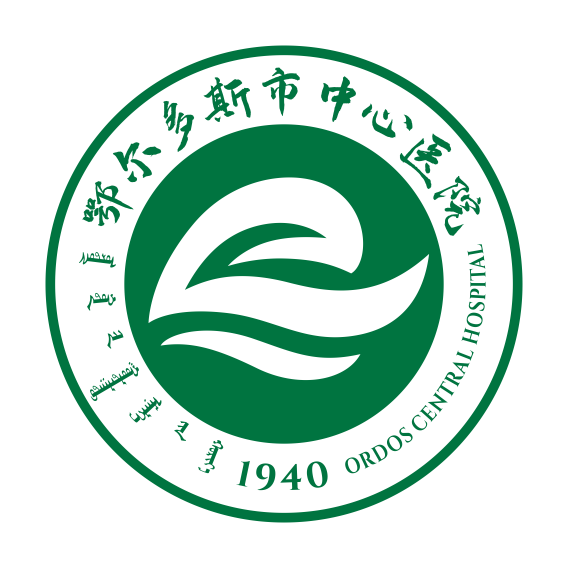 办公用品项目2024年4月22日第一章 投标人须知一、报名须知（一）报名方式1.报名方式采用现场报名市中心医院北门西侧人行道路北，好加汇胡同内向北走50米，路东院内办公楼（原工商所办公楼）三楼307室填写报名登记表后视为本次投标报名成功2.开标地点：市中心医院北门西侧人行道路北，好加汇胡同内向北走50米，路东院内办公楼（原工商所办公楼）三楼会议室二、响应文件（一）响应文件的构成及编制要求响应文件应按照“响应文件格式”进行编写（可以增加附页），作为响应文件的组成部分。（二）编制要求投标文件统一使用A4规格书写、打印，提供封面，并编写目录，页码必须连续（不能打印的材料可手写页码）。投标文件装订应采用胶订方式牢固装订成册，不可插页抽页，不可采用活页纸装订。正本和副本的封面上应清楚地标记“正本”或“副本”的字样。当正本和副本不一致时，以正本为准。开标时供应商需将投标所需资料胶印3份（一正两副），并密封携带。（三）投标报价1.供应商进行报价时，按“开标一览表”规定的格式报出总价。2.投标报价不得有选择性报价和附有条件的报价，不得缺项、漏项、不得高于预算价，否则按无效投标处理。3.对报价的计算错误按以下原则修正：3.1响应文件中开标一览表（报价表）内容与响应文件中响应内容不一致的，以开标一览表（报价表）为准；3.2大写金额和小写金额不一致的，以大写金额为准；3.3单价金额之和与总价不符的，应以总价为准。三、开标1.开标异议供应商对开标有异议的，应当在开标现场提出，开标结束后，不再受理对开标过程的异议。2.投标无效情形评委将对各位投标人的资质、参数及响应程度、标书制作规范等进行审核，凡其中有一项不合格的，按无效投标处理。3.有下列情形之一的，视为供应商串通投标：（1）不同供应商的响应文件由同一单位或者个人编制，表现为制作格式等相同；（2）不同供应商的响应文件由同一单位或者个人办理投标事宜；（3）不同供应商的响应文件载明的项目管理或联系人为同一人；（4）不同供应商的响应文件异常一致或者投标报价呈规律性差异；（5）不同供应商存在控股或参股及管理等关系的；    说明：在项目评审时被认定为串通投标的投标人不得参加该项目下的投标活动。4.中标通知书发放我院招标办以书面形式向成交供应商发出中标书，中标通知书是合同的重要组成部分，对采购人和成交供应商具有同等法律效力。成交供应商需在规定时间内到指定地点领取中标通知书，须持中标通知书签订成交合同。四、质疑（一）供应商认为采购过程和中标、成交结果使自己权益受到损害的，可以在中标结果告知后2日内，以书面形式一次性向我单位提出质疑，质疑采用实名制。我单位将在7个工作日内以书面形式针对质疑内容作出答复。（二）供应商提出质疑应当提交质疑函和必要的证明材料。质疑函应当包括下列内容：1.供应商的姓名或者名称、地址、邮编、联系人及联系电话；2.质疑项目名称；3.具体、明确的质疑事项和与质疑事项相关的请求；4.事实依据及必要的法律依据；5.质疑日期（三）供应商在提出质疑时，请严格按照相关法律法规及质疑函范本要求提出和制作，否则，自行承担相关不利后果。对捏造事实，提供虚假材料或者以非法手段取得证明材料进行恶意质疑的，一经查实，将上报监督部门，并不得再参与我院的任何采购项目。质疑电话     纪检监察室   电话：0477-8367180  五、投标失信行为黑名单制度见下页投标失信行为黑名单制度为规范院内招标采购活动，约束投标供应商行为，保障医院的合法权益，现制定院内招标采购黑名单制度。一、投标供应商有如下行为的之一的，纳入黑名单目录。黑名单记录内容：投标厂家名称、法人名称（身份证号）、项目经办人（身份证号）、联系电话等。（一）提供、采用虚假材料进行报名、投标、开标的；（二）报名成功后无故不参加开标或开标迟到；（三）在投标过程中存在陪标、串标、扰乱秩序等不良行为；（四）中标后10个工作日内无正当理由未签订采购合同或拒绝签订采购合同；如有正当理由的，需提供经管理科室负责人签字的情况说明交招标办备案后解除。（五）开标后经采购小组审查招标文件，有虚假应标、串标、陪标或者围标行为的（例如呈现规律性报价、等差或者等比排列；报价绑定、建立攻守联盟等）；投标资料格式、内容等雷同的。（六）中标后不履行招标公告要求，例如不按时完工或交货、不履行质保条款、将项目私自转包等；（七）所供货物低于参数要求、工程项目未按要求施工，未能通过验收，存在欺诈行为等；（八）无故弃标，无故弃标的厂家不予退还投标保证金或者履约保证金（对在规定时间内不供货、不弃标的厂家在合同条款中要设置院方强制解除合同条款）。（九）经我院认定的其他投标不良行为。二、处罚措施1.违反第1项、第2项、第3项、第4项条款的，自确定之日起，一年内不允许再次参加医院的招标采购活动。2.违反第5项、第6项、第7项条款的，自确定之日起，三年内不允许再次参加医院的招标采购活动。3.违反第8项及其他行为造成不良影响的，自确定之日起，永久不允许参加医院的招标采购活动。以上条款需要管理科室及使用科室共同加强监管，发现问题由管理科室及时报送招标办备案。三、本制度自下发之日起实施。六、合同签订中标单位持中标通知书及合同模板（一式六份，其中管理科室1份、审计科1份、财务科1份、招标办1份、中标供应商2份）同管理科室及分管院领导签订采购合同；合同签订后由招标办审核盖章。第二章 投标文件格式与要求报名人应按照以下格式与要求编制报名文件，且应不少于目录中要求的内容。报名文件应按目录的顺序，编制报名文件。报名文件统一使用A4规格打印，页码必须连续（不能打印的材料可手写页码）。报名文件装订应采用胶订方式牢固装订成册，不可插页抽页，不可采用活页纸装订。在产品技术参数偏离表中，报名产品的实际技术参数应实事求是，具体应答，如果是对公告中要求的技术参数进行简单地复制粘贴，则取消投标资格，并列入我院招标采购黑名单记录。报名材料的齐全程度，是医院确定最终选择的一个重要因素。报名单位在报名文件中提供的所有资料必须真实有效，如若提供虚假材料将依法追究其法律责任。（封面）鄂尔多斯市中心医院院内采购项目投标文件投标货物名称（正本/副本）报名单位：联系人:联系电话:     年   月   日目录一、投标承诺书......................................................             二、开标一览表.....................................................三、授权委托书.....................................................四、投标人基本情况表...............................................五、报价单....................... .................................投标承诺书致：鄂尔多斯市中心医院本投标人已详细阅读了                   项目招标公告及供应商须知等内容，自愿参加上述项目投标，现就有关事项向招标人郑重承诺如下：1、自愿遵守有关政府采购、招标投标的法律法规规定，自觉维护市场秩序。如有违反，无条件接受相关部门的处罚；2、我方在此声明，本次招标投标活动中申报的所有资料都是真实、准确完整的，如发现提供虚假资料，或与事实不符而导致投标无效，甚至造成任何法律和经济职责，完全由我方负责；3、我方在本次投标活动中绝无资质挂靠、串标、围标情形，若经贵方查出，立即取消我方投标资格并承担响应的法律职责；4、我方承诺在中标后不将招标项目转包、分包。否则，同意被取消中标资格，并愿意承担任何处罚。5、我方服从招标文件规定的时间安排，遵守招标有关会议现场纪律。否则，同意被废除投标资格并理解处罚。6、保证投标文件不存在低于成本的恶意报价行为，也不存在恶意抬高报价行为。7.我方一旦中标，将按规定及时与贵单位签订合同。投标人名称：(盖公章)法定代表人(或授权代理人)：(签字)日期：   年    月    日开标一览表开标一览表投标人名称：项目名称：说明：1.所有价格均系用人民币表示，单位为元。      2.价格应按照“响应文件投标人报价”的要求报价。      3.格式、内容和签署、盖章必须完整。      4.《开标一览表》中所填写内容与投标文件中内容不一致的，以开标一览表为准。法定代表人或法人授权代表（签字）：年     月     日三、授权委托人身份证明授权委托人身份证明鄂尔多斯市中心医院：兹委托我单位         （姓名）参加贵单位组织的                 (项目名称),委托人全权代表我单位处理本项目的报名、投标等工作。我单位对委托代理人签署的内容负全部责任。签署的文件等内容不因授权的撤销而失效，委托人无转委托权。特此委托。投标人：____________________（盖单位章）法定代表人签字：             委托代理人签字：             ______年_____月_____日四、投标人基本情况表（营业执照复印件）报价单鄂尔多斯市中心医院采购办公用品项目投标人报价单投标人名称（盖章）：投标总报价（元）交付使用时间大写：小写：序号名称品牌规格型号单位数量预算单价（元）预算总价（元）投标单价（元）投标总价（元）1白板太阳帆80*120块547037802白板太阳帆60*90块545027003白板太阳帆100*200块5413070204白板笔晨光2201支180015270005白板擦晨光Y5736个18035406白板架太阳帆80-2米个369032407办公纸面日记本弘都A5本90019008笔记本风行天下B5 18-29本5401370209笔记本风行天下29-25本5408432010笔记本红缘B5 956#本18012216011皮面笔记本鼎豪12-25#本36023828012记事本苏达2672#本3605180013笔筒宝克铁网个180590014便利贴晨光YS-10本180354015不锈钢夹宝克80*160个3605180016布手提袋宝克A4个5408432017裁纸刀晨光A3把54120648018裁纸刀晨光A4把5490486019充电电池南孚5# 7#节900181620020充电器通用5# 7#个5435189021大头针晨光ABS92602盒180236022大印台晨光97513个36010360023档案袋宝克61000个9000.872024档案盒得力5624（大）个2700102700025档案盒得力5623（中）个180091620026档案盒得力5622（小）个9007630027刀架男杰997-3个90763028刀片犀牛5片/盒盒5405270029电池南孚5号节360002.59000030电池南孚7号节270002.56750031电池南孚1号节1806108032电池南孚9V节27010270033电池南孚12V节2708216034订书钉得力0012盒18001.2216035订书钉得力23-10盒5403.5189036订书钉得力0013盒9003270037订书机得力0326个9012108038订书机得力0368个18022396039复写纸晨光32开盒180590040复写纸晨光A4盒18012216041高粘度双面胶晨光2.5公分卷180354042公文包得力5590个900383420043光敏印油晨光AYZ97509瓶901090044海绵胶晨光97354卷180354045红印油晨光AYZ97508瓶5403162046会计档案盒金源5公分个9003.8342047会议签约夹康百702个18030540048计算器晨光ADG98120个18035630049加厚订书机得力0390个9053477050剪刀得力6009个3604.5162051浆糊文龙大瓶5404216052胶棒晨光15克个9002.5225053胶带纸晨光95789卷5407.5405054胶带纸晨光小卷卷540154055胶水晨光97004瓶5402108056口取纸晨光小包180354057拉杆夹宝克大个36001.5540058拉杆夹宝克中个54001540059拉杆夹宝克小个36000.7252060狼毫毛笔华利大支3608288061墨水晨光9001B瓶180590062木板夹文溢A4个1806108063牛皮纸通用200克/开张5403162064皮笔记本红缘B5718本18032576065皮筋晨光9934包90327066聘书志祥8开本5409486067起钉器晨光91635个3604144068铅笔中华2B支18000.8144069铅芯晨光0.5mm/0.7mm盒90218070曲别针晨光91696盒9003270071荣誉证志祥8K个900121080072荣誉证志祥6K个900181620073乳胶汉港4公斤桶5460324074乳胶刷子通用3寸把180354075湿手器得力9109个180590076双面胶晨光95746卷5403162077双头记号笔五千年835支54001.5810078铁资料架宝克四组个18040720079透明板夹晨光ADM95181个5409486080微笑粘笔晨光16103支3603.5126081文件袋晨光A4个9001.5135082文件夹晨光双夹个2706162083橡皮晨光MF-6306块36001.5540084小印台晨光297512个144572085信封通用30*10个18000.236086削笔机晨光95672个901090087亚克力台签晨光99353个18010180088油笔晨光3002支90000.8720089油漆笔晨光8501支180354090渔网线金源1*16组360136091粘钩广东威思达01343#（5个）片9004.5405092粘钩广东威思达01374#（2个）片14403432093长尾夹晨光1号盒36012432094长尾夹晨光3号盒36012432095长尾夹晨光4号盒18015270096长尾夹晨光5号盒36012432097直尺晨光30cm个180354098指示贴晨光YS405包180354099中性笔得力S656黑色支36001.34680100中性笔晨光Q7 黑色支14400114400101中性笔晨光AGP13902支54021080102中性笔晨光2001 红色支270025400103刷题中性笔晨光1301#支5403.61944104签字笔晨光50901#支90043600105中性笔芯晨光7001/4011支360000.725200106装订机铆管晨光520捆18010018000107装订机钻头汇金300368个14410014400108资料册广博盒装80页个180203600109资料册广博60页个360124320110资料册广博盒装100页个180285040111资料册广博30页个54094860112资料册广博40页个540126480113自动铅晨光100#  1001#支18071260114纳米国旗宏伟1号面54402160115纳米国旗宏伟2号面54301620116纳米国旗宏伟3号面54201080117纳米国旗宏伟4号面90151350118纳米国旗宏伟5号面908720119纳米国旗宏伟6号面905450120彩旗宏伟4*6套54251350121彩旗宏伟3*4套5418972122塑料文件柜晨光95295个36752700123小刀先锋0588把14400.5720124账皮成文厚16K付903270125账页成文厚16K本90131170126账本成文厚16K本90181620127资料架宝客四组塑料个180203600128修正液晨光6003个905450129粉笔友谊白色盒902180130钢笔英雄9376支108202160131名片册三联300#本108202160132会议本风行天下1803本180122160133A4会议本博文12K-3#本180305400134铜杆碳素笔晨光1601#支180122160135装订夹得力8592盒904360136推夹器得力8591A盒907630137订书钉得力23-23盒54052700138A5会议台签晨光99340个18015.52790139语音计算器金数码JU359个90302700140语音计算器金数码JU358个90383420141削笔机鸭宝宝218#个3618648142名片册四联400#本90252250143胶带座晨光97358#个9010900144打孔器云峰9959#个5452701451.0签字笔晨光8603#支90021800146修正带晨光52311#个905450总价合计总价合计总价合计大写：                                     小写：大写：                                     小写：大写：                                     小写：大写：                                     小写：大写：                                     小写：大写：                                     小写：大写：                                     小写：